1  目的       我院为南京医科大学附属医院，为了促进教师授课水平，依据《南京医科大学教学管理条例》，结合我院实际，制定“南京医科大学附属无锡第二医院临床教师试讲制度”如下。2  范围    适用于全院。3  内容3.1  测评试讲小组应由督导组、教研室、教学办人员组成。3.2  每学期开学前各教研室将本教研室试讲人员名单报给科教科，并组织实施试讲考评。3.3  取得试讲资格的临床教师应为热心教学、责任心强、医德医风良好、具有一定的理论教学能力并取得主治医师资格3年以上的医师，由所在的科室推荐产生。3.4  试讲人员应充分备课，按教学大纲写好教案，掌握好授课时间。3.5  测评不通过者，可继续努力，参加下一次的试讲考评，通过者方可具备授课及带教资格，并根据测评反馈信息，不断提高教学水平。获经批准分管院长 ：                日期：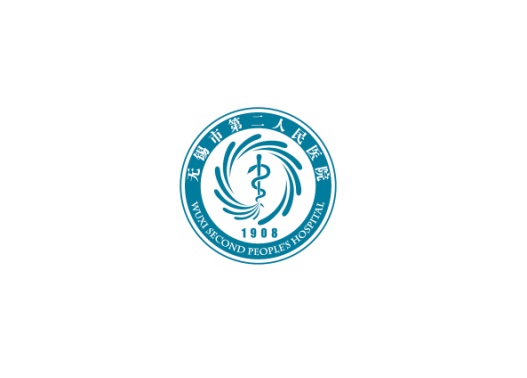 标题南京医科大学附属无锡第二医院临床教师试讲制度南京医科大学附属无锡第二医院临床教师试讲制度南京医科大学附属无锡第二医院临床教师试讲制度类别医院制度编号科教管理-027版本号A/0发布部门科教科修订日期2016.05.302016.05.302016.05.30